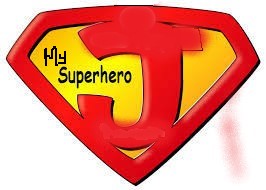 On October 19, Jamaica will be celebrating National Heroes Day, a time when Jamaica will celebrate our seven national heroes.  These heroes made significant contributions in the history of Jamaica.  So what are heroes?    Wikipedia offers this:  “A hero is a person who in the face of danger combats adversity through feats of ingenuity, courage or strength.” As we are in the season of thinking about heroes, the Sunday School has partnered with the Providence Digital Team to have a Bible Heroes Showcase of Talent.  Please watch this video.https://youtu.be/5g_xsLq1dn4Who are the bible heroes?  If you think of some main characters of the bible you might consider many of them bible heroes.    Jesus is our greatest bible hero!  After all he paid the ultimate price for us and died for us so that we could have eternal life.  Jesus is our Saviour! Let’s also think about some other bible heroes.  We asked a few persons this question: “Who, apart from Jesus, is your favorite bible hero.  Here are their answers. Who are your favorite bible heroes? Some of your favorite bible heroes were persons far from perfect people.  In fact many of them were very flawed and even did terrible things, so being perfect is definitely not a qualification for being a hero.  However, we think when you consider your list of favorite bible heroes you will see that all of them knew God or came to know God in a very special way and were obedient to God in the end.  Do you know that you can be a hero for God too?  Watch this video.https://youtu.be/tgF1Enrgo2gThink about some good things you can do for other people this week.   Pray to God and ask God what He would have you do. Write them down and then do it!  You will be on your way to becoming a hero if you continue to be obedient to what God wants you to do.Prayer:  Dear Lord, thank you for the heroes of the bible.  Thank you for preserving their stories that are filled with good lessons for us.  Thank you too Lord for all those bible heroes that we know nothing about or very little about.  Thank you that you Jesus are the ultimate hero.  Thank you that you died for us and conquered death so that we too can be resurrected and live with you in the Kingdom of Heaven for ever and ever.  Lord, help us to be courageous and obedient here on Earth.  Help us to do all those little things and even big things for you.  Also Lord, give us inspiration so that we can express our talent and participate in the Providence Bible Heroes Showcase.  In Jesus’ name, Amen.SURPLUS LESSON ESPECIALLY FOR THE OLDER STUDENTS (AND PARENTS!)There are many heroes that contributed to the bible story that didn’t get mentioned in the bible or very little mention was made of them.  We might not know much or anything about them but God does and at the end of the day, that is what is important.Let’s read about some of the more mysterious names.Read Jeremiah Chapter 36Baruch  - In Chapter 36 of Jeremiah we learn that Baruch was a scribe who wrote down the dictations of Jeremiah. He not only wrote the dictations, but he also read them to many people.   Baruch risked his life to do this!  But had you before ever heard of Baruch?By the way there is some archeological evidence found in 1975 which historically proves his existence and also that of some of the other characters in this chapter.  Have a look at this article.http://www.biblehistory.net/newsletter/baruch_jeremiah.htmRead Romans Chapter 16Fill in the activity sheet below.  Some rows have already been filed as examples.  We might not know much about these characters but it looks like several of them could be considered heroes! **Please note opening image is edited image taken from https://www.creativebiblestudy.com/kids-Bible-lessons-heroes.html ROMANS CHAPTER 16 ACTIVITY SHEET.  FROM ROMANS 16 FILL IN THE INFO IT PROVIDES ABOUT THE CHARACTER.  Some have been done for youCOLOUR THIS SUPER HERO SHIELD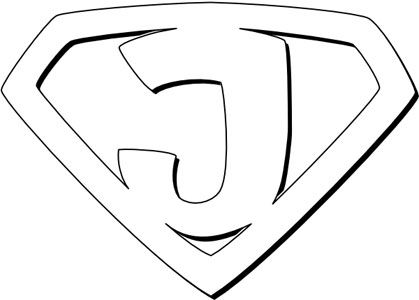 Pick  at least 2  characters below.  Read or watch a video about them and write a little about them.(The little ones can watch a video or two and talk about the video with their siblings or guardians.  We recommend any from numbers 4 to 7 for the little ones)YOUR PLAN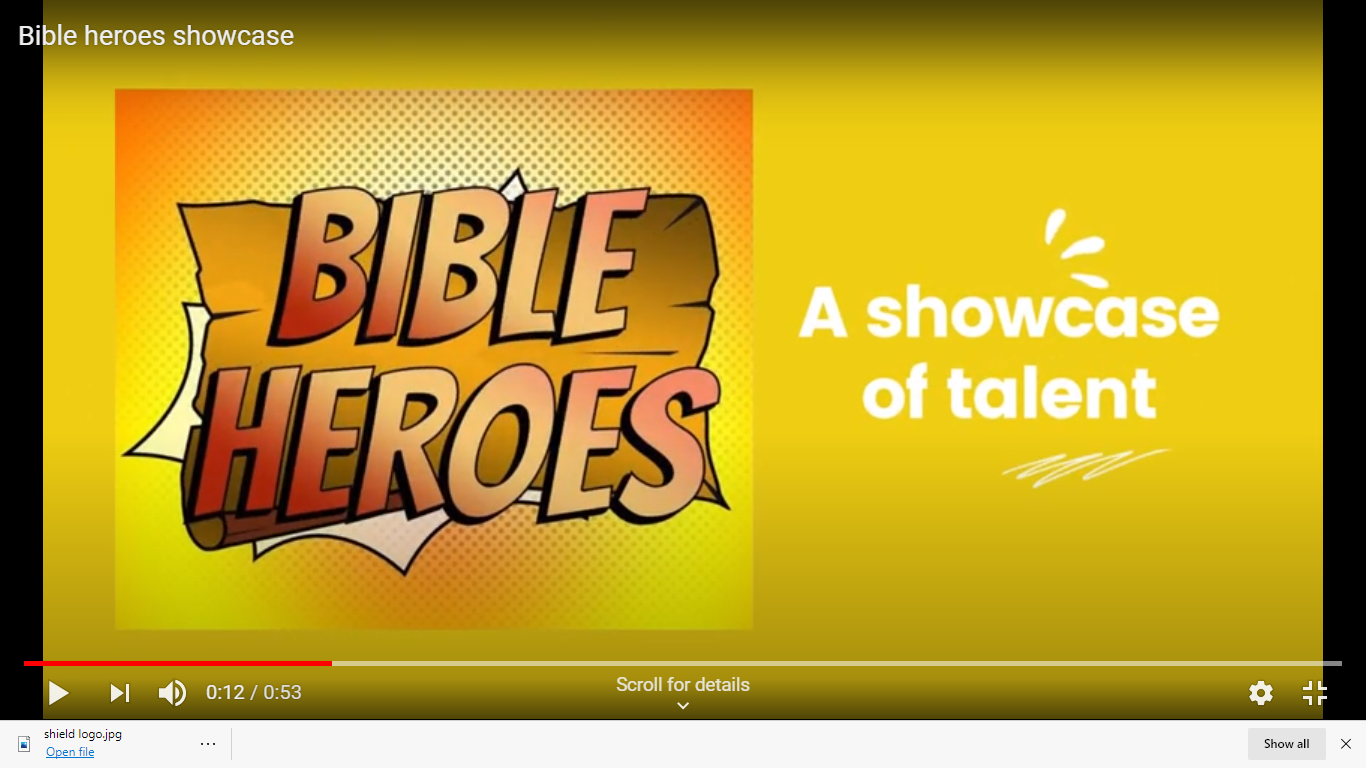 WHICH BIBLE HERO ARE YOU GOING TO CHOOSE TO HIGHLIGHT?WHAT ARE YOU GOING TO DO?Story            digital media            drawing   poem    song         dance              playscript 			short movie   		photograph logo			CalligraphyANYTHING…Remember videos should not be much over 3 minutes long!NamesDescription of character found in the ChapterPhoebeFemale; of the church of Cenchreae; worthy of the saints; benefactor of many including PaulPrisca and AquilaEpaenetusMaryWorked very hard for the church (think people not a building) at RomeAndronicus and JuniaFellow prisoners, Noteworthy in the eyes of the apostles, believers before PaulAmpliatusUrbanusStachysDear friend of PaulApellesApproved in ChristHerodionHouseholds of Narcissus and AristobulusHouseholds of ChristianTryphaena and TryphosaPersisRufus and his motherChosen in the LordAsyncritus, Phlegon, Hermes, Patrobas, HermasChristiansPhilologus and Julia; Nereus and his sister; OlympasTimothyCo-worker of Paul (Timothy is the most famous of the persons in this list); Author, ApostleLucius, Jason and SospaterFellow Countrymen of PaulTertiusScribe of this letterGaiusHost of PaulErastusQuartusChurch brotherBible HeroRead or watchWrite  a paragraph describing character in your own wordsThe Canaanite Woman (Syrophoenician)Matthew 15: 21-28Mark 7:24-30Jehoshaphathttps://youtu.be/cSkFFADyqv0Mary, Mother of JesusRead Luke 1: 26-56Apostle Paulhttps://youtu.be/R0p0W_Zbt1sRuthhttps://youtu.be/irThVpdeSXkEstherhttps://youtu.be/ZXp41Npw_UwSamsonhttps://youtu.be/j0oHc3XGoKo